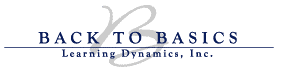 	Date: _________________________			Trimester: _____________________Dear Parent, Attached is the Title I Student Learning Plan/Progress Report for your child.  After reviewing your child’s Student Learning Plan/Progress Report, please sign below and return this form to me.  If you have any questions or concerns, do not hesitate to contact me.    My email address is: ______________________________________ or call ____________________________.  You can also leave a message for me at Back to Basics by calling 302-594-0754.  Thank you for allowing me to work with your child.  Title I TeacherBack to Basics Learning Dynamics, Inc. Parent Signature: ___________________________________________		Date: _____________	Date: _________________________			Trimester: _____________________Dear Parent, Attached is the Title I Student Learning Plan/Progress Report for your child.  After reviewing your child’s Student Learning Plan/Progress Report, please sign below and return this form to me.  If you have any questions or concerns, do not hesitate to contact me.    My email address is: ______________________________________ or call ____________________________.  You can also leave a message for me at Back to Basics by calling 302-594-0754.  Thank you for allowing me to work with your child.  Title I TeacherBack to Basics Learning Dynamics, Inc. Parent Signature: ___________________________________________		Date: _____________